Voor fietsliefhebbers…Fietsgilde De Baronie trekt er alweer 2 maanden met enthousiaste fietsliefhebbers op uit.We rijden  in groepjes van 10 tot 15 personen per gids.Er wordt regelmatig gestopt om uitleg te geven over historie, heemkunde, flora en fauna enz.Verder zijn er bij iedere tocht één of meerdere stops bij een horecagelegenheid.Neem altijd wat contant geld mee. Soms moet er per tafel worden afgerekend.Het programma voor de maanden juni en juli:Voor gedetailleerde informatie over de routes zie de website: www.gildebaronie.nl/fietstochten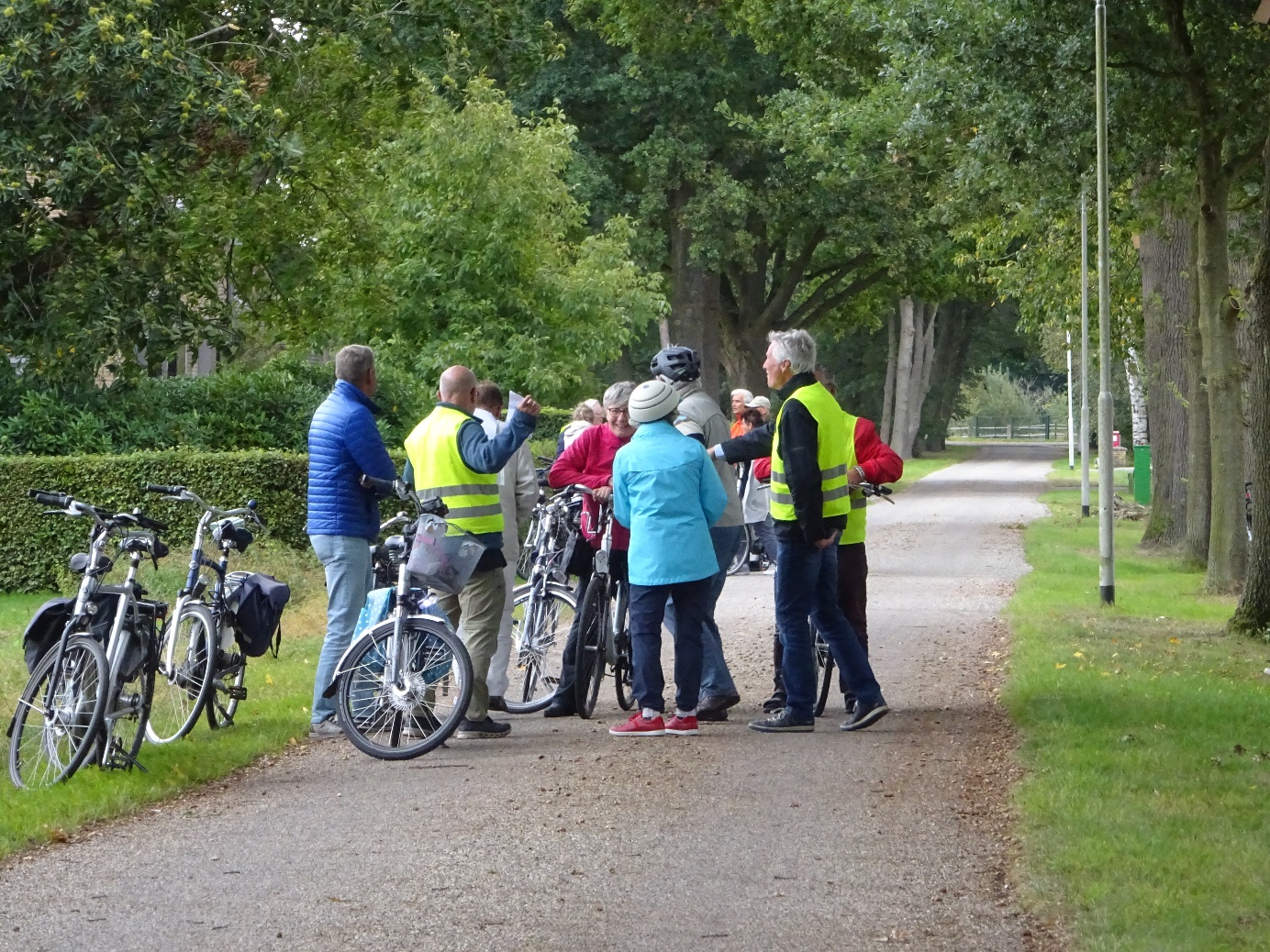 do2 junBergse VestingDIntratuin10.00u55za11 junHoogstratenrouteDSpeelbos10.00u54ma13 junHeilige driehoekMIntratuin12.30u35di21 junDijken en welenDIntratuin10.00 u55wo22 junMidzomeravondtochtASpeelbos19.00u32wo29 junKwekerijDSpeelbos10.00u40za2 julEiland van DordrechtTIntratuin9.00u85do7 julVan zand naar zeekleiDIntratuin10.00u55di12 julDrimmelenDIntratuin10.00u56do21 julRegte heideDSpeelbos10.00u57vr29 julWaterbeheerrouteTIntratuin9.00u82